El Colegio no se responsabiliza de cubrir  los gastos médicos en caso de una emergencia que requiera joven.      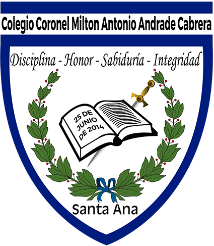 COLEGIO «CORONEL MILTON ANTONIO ANDRADE CABRERA»“FORMANDO JOVENES LIDERES CON VALORES”FOTOGRAFÍASOLICITUD DE ADMISION FOTOGRAFÍASOLICITUD Nº:GRADO A APLICAR:DATOS PERSONALES DEL ALUMNO	DATOS PERSONALES DEL ALUMNO	DATOS PERSONALES DEL ALUMNO	DATOS PERSONALES DEL ALUMNO	DATOS PERSONALES DEL ALUMNO	DATOS PERSONALES DEL ALUMNO	DATOS PERSONALES DEL ALUMNO	DATOS PERSONALES DEL ALUMNO	DATOS PERSONALES DEL ALUMNO	DATOS PERSONALES DEL ALUMNO	DATOS PERSONALES DEL ALUMNO	DATOS PERSONALES DEL ALUMNO	DATOS PERSONALES DEL ALUMNO	DATOS PERSONALES DEL ALUMNO	DATOS PERSONALES DEL ALUMNO	NOMBRESNOMBRES1111111APELLIDOSAPELLIDOS1111NOMBRESNOMBRES2222222APELLIDOSAPELLIDOS2222LUGAR NACIMIENTOLUGAR NACIMIENTOLUGAR NACIMIENTOLUGAR NACIMIENTOFECHA DE NACIMIENTO:FECHA DE NACIMIENTO:FECHA DE NACIMIENTO:FECHA DE NACIMIENTO:FECHA DE NACIMIENTO:FECHA DE NACIMIENTO:DUIEDADEDADEDADSEXONACIONALIDADNACIONALIDADTIPO SANGRETIPO SANGRETIPO SANGREPESOlbs.lbs.lbs.lbs.ESTATURAESTATURAcms.DIRECCIÓN DE RESIDENCIA:DIRECCIÓN DE RESIDENCIA:DIRECCIÓN DE RESIDENCIA:DIRECCIÓN DE RESIDENCIA:DIRECCIÓN DE RESIDENCIA:DIRECCIÓN DE RESIDENCIA:DIRECCIÓN DE RESIDENCIA:DIRECCIÓN DE RESIDENCIA:DIRECCIÓN DE RESIDENCIA:DIRECCIÓN DE RESIDENCIA:DIRECCIÓN DE RESIDENCIA:DIRECCIÓN DE RESIDENCIA:TIEMPO DE RESIDIR EN ESTA DIRECCIÓNTIEMPO DE RESIDIR EN ESTA DIRECCIÓNTIEMPO DE RESIDIR EN ESTA DIRECCIÓNTIEMPO DE RESIDIR EN ESTA DIRECCIÓNTIEMPO DE RESIDIR EN ESTA DIRECCIÓNañosañosañosañosañosTELÉFONOTELÉFONOTELÉFONOE-MAIL:INSTITUCIÓN DONDE REALIZÓ EL ÚLTIMO AÑO DE ESTUDIOINSTITUCIÓN DONDE REALIZÓ EL ÚLTIMO AÑO DE ESTUDIOINSTITUCIÓN DONDE REALIZÓ EL ÚLTIMO AÑO DE ESTUDIOINSTITUCIÓN DONDE REALIZÓ EL ÚLTIMO AÑO DE ESTUDIOINSTITUCIÓN DONDE REALIZÓ EL ÚLTIMO AÑO DE ESTUDIOAÑOHA REPROBADO ALGÚN GRADOHA REPROBADO ALGÚN GRADOHA REPROBADO ALGÚN GRADOHA REPROBADO ALGÚN GRADOESPECIFIQUE GRADO:ESPECIFIQUE GRADO:SÍNOMEDIO DE TRANSPORTEMEDIO DE TRANSPORTEMEDIO DE TRANSPORTEMEDIO DE TRANSPORTEMEDIO DE TRANSPORTEMEDIO DE TRANSPORTEMEDIO DE TRANSPORTEMEDIO DE TRANSPORTEPÚBLICOPROPIOTRANSPORTE ESCOLARPEDESTRECON QUIEN VIVEL ACTUALMENTE EL JOVENCON QUIEN VIVEL ACTUALMENTE EL JOVENCON QUIEN VIVEL ACTUALMENTE EL JOVENCON QUIEN VIVEL ACTUALMENTE EL JOVENCON QUIEN VIVEL ACTUALMENTE EL JOVENCON QUIEN VIVEL ACTUALMENTE EL JOVENCON QUIEN VIVEL ACTUALMENTE EL JOVENCON QUIEN VIVEL ACTUALMENTE EL JOVENCON QUIEN VIVEL ACTUALMENTE EL JOVENPAPÁ Y MAMÁSOLO MAMÁSOLO PAPÁOTROESPECIFIQUEESPECIFIQUEDE QUIEN DEPENDE ECONÓMICAMENTEDE QUIEN DEPENDE ECONÓMICAMENTEDE QUIEN DEPENDE ECONÓMICAMENTEDE QUIEN DEPENDE ECONÓMICAMENTEDE QUIEN DEPENDE ECONÓMICAMENTEDE QUIEN DEPENDE ECONÓMICAMENTEDE QUIEN DEPENDE ECONÓMICAMENTEDE QUIEN DEPENDE ECONÓMICAMENTEDE QUIEN DEPENDE ECONÓMICAMENTEPAPÁ Y MAMÁSOLO MAMÁSOLO PAPÁOTROESPECIFIQUEESPECIFIQUETALLASTALLASTALLASTALLASTALLASTALLASTALLASTALLASTALLASTALLASTALLASTALLASTALLASPANTALÓNCAMISACAMISAGORRAcmscmsBOTASBOTASCAMISETACAMISETACALZONETACALZONETAPANTSPANTSJUSTIFIQUE POR QUÉ SU DESEO DE INGRESAR AL COLEGIO MILITARDATOS DE LOS PADRES Y MADRES DE FAMILIA O ENCARGADOSDATOS DE LOS PADRES Y MADRES DE FAMILIA O ENCARGADOSDATOS DE LOS PADRES Y MADRES DE FAMILIA O ENCARGADOSDATOS DE LOS PADRES Y MADRES DE FAMILIA O ENCARGADOSNOMBRE DEL PADREPROFESIÓN/OFICIOEDADañosLUGAR DE TRABAJOCARGO QUE OCUPAE-MAILDIRECCIÓN DEL TRABAJONOMBRE DE LA MADREPROFESIÓN/OFICIOEDADañosLUGAR DE TRABAJOCARGO QUE OCUPAE-MAILDIRECCIÓN DEL TRABAJOENCARGADOPROFESIÓN/OFICIOEDADañosLUGAR DE TRABAJOCARGO QUE OCUPAE-MAILDIRECCIÓN DEL TRABAJODATOS MÉDICOS DE INTERÉS DEL JOVENDATOS MÉDICOS DE INTERÉS DEL JOVENEN CASO DE EMERGENCIA A QUÉ CENTRO HOSPITALARIO SE PUEDE TRASLADAR AL JOVENEN CASO DE EMERGENCIA A QUÉ CENTRO HOSPITALARIO SE PUEDE TRASLADAR AL JOVENMÉDICO DE CONFIANZA EN CASO DE EMERGENCIAMÉDICO DE CONFIANZA EN CASO DE EMERGENCIALUGAR DE TRABAJOTELÉFONOPADECE ALGUNA ENFERMEDAD MEDICACIÓNH PERMANENTEALÉRGICO A ALGÚN MEDICAMENTOPOSEE SEGURO MÉDICOTRATAMIENTO MÉDICO ESPECIALDOCUMENTOS QUE ENTREGADOCUMENTOS QUE ENTREGADOCUMENTOS QUE ENTREGADOCUMENTOS QUE ENTREGAPARTIDA DE NACIMIENTOCERTIFICADO AÑO ANTERIORCOPIA DE NOTAS DEL PRESENTE AÑO1 FOTOGRAFÍA RECIENTECOPIA DUI Y NIT DEL RESPONSABLEMATRÍCULA OFICIAL 1ER AÑO (SI SE MATRICULA PARA 2º AÑOBOLETA DE TIPO DE SANGREMATRÍCULA OFICIAL 1ER AÑO (SI SE MATRICULA PARA 2º AÑOOBSERVACIONES POR PARTE DEL COLEGIONOMBRE DE QUIEN MATRICULARELACIÓN SOCIAL DEL JOVENFIRMASANTA ANADEDE